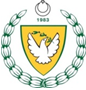 KUZEY KIBRIS TÜRK CUMHURİYETİTARIM VE DOĞAL KAYNAKLAR BAKANLIĞI																					30.04.2021İsimYerli/ithalÜrünAnaliz SonucuNej Grain LtdİthalKepek YemlikTemizHolly Grains Ltd.İthalKepek YemlikTemizTÜKİthalArpa YemlikTemizSVS Tic. Ltd.İthalElma Stk.TemizSVS Tic. Ltd.İthalElma G.STemizSVS Tic. Ltd.İthalArmut S.MTemizSVS Tic. Ltd.İthalArmut DeveciTemizSVS Tic. Ltd.İthalArmut Ank.Limit ÜstüSVS Tic. Ltd.İthalYeşil  Can ErikTemizOnbaşı İşl. Ltd.İthalElma GalaTemizOnbaşı İşl. Ltd.İthalÇeri DomatesTemizOnbaşı İşl. Ltd.İthalYeşil ErikTemizOnbaşı İşl. Ltd.İthalElma GoldenTemizOnbaşı İşl. Ltd.İthalElma G.STemizSVS Tic. Ltd.İthalArmut DeveciLimit ÜstüSVS Tic. Ltd.İthalYeşil Can ErikTemizSVS Tic. Ltd.İthalElma Pinky LadyTemizSVS Tic. Ltd.İthalArmut DeveciTemizSVS Tic. Ltd.İthalArmut S.MTemizDoğuperi YavuzTatlısuDomatesTemizÖzcan BozkoyunTatlısuÜzümTemizCeren AndaçGüzelyurtDomatesTemizSeyfettin YalçınTatlısuSalatalıkTemizÖzcan BozkoyunTatlısuAsma YaprağıLimit ÜstüSeyfettin YalçınTatlısuAsma YaprağıLimit ÜstüSeyfettin YalçınTatlısuYeşil Çarli BiberTemizMustafa DerinTaşpınarDomatesTemizEngin HürsenTaşpınarDomatesTemizVeli DölekMağusaDolma BiberTemizİdris SaraçMağusaSivri BiberLimit ÜstüHüseyin MutiAlsancakTaze FasulyeTemizHüseyin MutiAlsancakSivri BiberTemizHasan ZenginAlsancakEnginarTemizEkrem CivisilliİskeleEnginar İh.TemizEkrem CivisilliİskeleEnginar İh.TemizHüseyin GaziMormenekşeEnginar İh.TemizHüseyin GaziMormenekşeEnginar İh.TemizMehmet GaziMormenekşeEnginar İh.TemizSalih UfakÇayönüEnginar İh.TemizGünay UfakÇayönüEnginar İh.TemizErsoy KırşanAkdoğanEnginar İh.TemizCemal NizamİskeleEnginar İh.TemizCemal NizamİskeleEnginar İh.TemizCemal NizamİskeleEnginar İh.TemizCemal NizamİskeleEnginar İh.Temiz